La primera tarjeta que recibe el ciudadano la emite la oficina local de Administración de Desarrollo Socioeconómico de la Familia (ADSEF). La emisión de tarjetas es un proceso separado a la cualificación de la persona.Este proceso se tiene que llevar a cabo en la oficina local de Administración de Desarrollo Socioeconómico de la Familia (ADSEF) correspondiente.  Ciudadano participante de uno de los programas de Administración de Desarrollo Socioeconómico de la Familia (ADSEF).Informarle al ciudadano el proceso para solicitar la tarjeta del programa por primera vez.Los expedientes de los ciudadanos son físicos, no digitales, por lo que la persona tiene que ir a la oficina local que le corresponde.Directorio Oficinas ADSEFNo conlleva costo para el ciudadano.Hay dos (2) métodos para recibir su tarjeta. El técnico le informará cual de los dos (2) le aplica.Puede recibir su tarjeta en la local que tiene su caso.Acudir a la Oficina Local que tiene su caso.Llevar una identificación con foto.Para activar la tarjeta el ciudadano deberá llamar a Evertec al 1-877-467-4832.Puede recibir su tarjeta por correo.Cuando reciba su tarjeta deberá llamar a Evertec al 1-877-467-4832 para activarla.No aplica. Página Web ADESF - https://servicios.adsef.pr.gov/Directorio Oficinas Regionales y Locales Pagina Web Evertec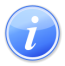 Descripción del Servicio 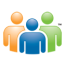 Audiencia y Propósito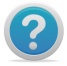 Consideraciones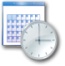 Lugar y Horario de Servicio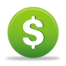 Costo del Servicio y Métodos de Pago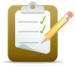 Requisitos para Obtener Servicio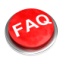 Preguntas Frecuentes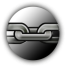 Enlaces Relacionados